T-Shirt Assembly Line - Simulation Directions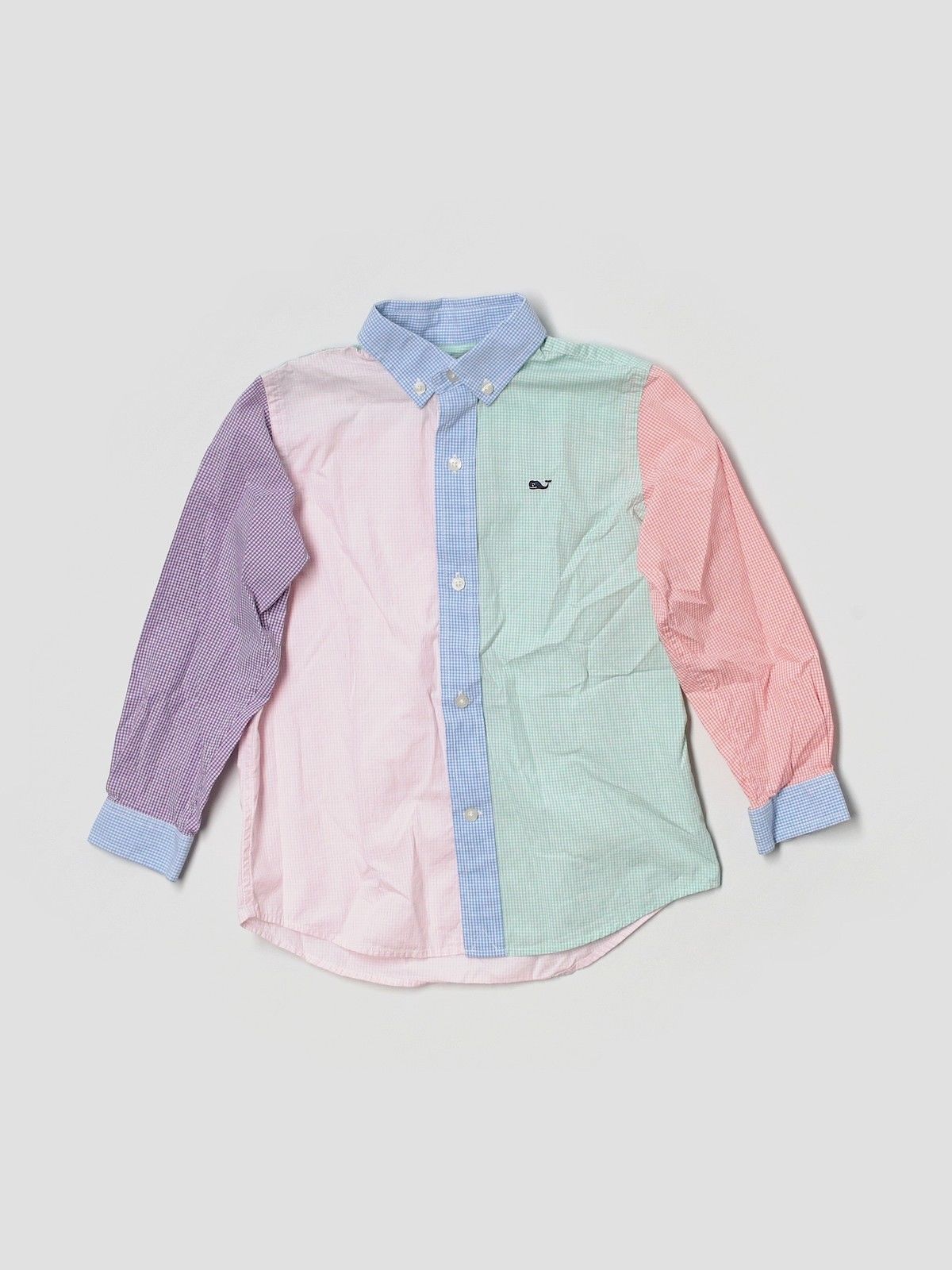 Draw torsoDraw collarDraw left sleeveDraw right sleeveDraw left sleeve cuffDraw right sleeve cuffDraw 2 collar buttonsDraw 5 shirt buttonsColor left arm purpleColor left torso pinkColor center blueColor right torso greenColor right sleeve redColor sleeve cuffs blueDraw Whale LogoColor Whale logo